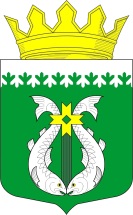 РЕСПУБЛИКА КАРЕЛИЯKARJALAN TAZAVALDUАДМИНИСТРАЦИЯСУОЯРВСКОГО МУНИЦИПАЛЬНОГО ОКРУГАSUOJÄRVEN PIIRIKUNNAN HALLINDOПОСТАНОВЛЕНИЕ19.12.2023 								                            № 1571О внесении изменений в постановление от 29.11.2023 № 1442 «Об утверждении плана контрольных мероприятий Финансового управления администрации Суоярвского муниципального округа в сфере внутреннего муниципального финансового контроля на 2024 год»В соответствии с пунктом 18 федерального стандарта внутреннего муниципального финансового контроля «Планирование проверок, ревизий и обследований», утвержденного постановлением Правительства Российской Федерации от 27 февраля 2020 года № 208: 1. Внести изменения в План контрольных мероприятий Финансового управления администрации Суоярвского муниципального округа в сфере внутреннего муниципального финансового контроля на 2024 год согласно приложению к постановлению:2.  Разместить настоящее постановление на официальном сайте Суоярвского муниципального округа в информационно-телекоммуникационной сети «Интернет».3.  Контроль за исполнением постановления оставляю за собой.Глава Суоярвского  муниципального округа                                                                       Р.В. ПетровРазослать: Дело, Финуправление                                                                                                       План контрольных мероприятийФинансового управления администрации Суоярвского муниципального округа в сфере внутреннего муниципального финансового контроля на 2024 год              УТВЕРЖДЕН  постановлением администрации         Суоярвского муниципального округа        от «19» декабря 2023 г. № 1571  № п/пТемы контрольных мероприятийНаименования объектов внутреннего муниципального финансового контроля ПроверяемыйпериодПериод (дата) начала проведения контрольных мероприятий12345 1Проверка предоставления и использования субсидий, предоставленных из бюджета Суоярвского муниципального округа бюджетному учреждению и их отражения в бухгалтерском учете и бухгалтерской (финансовой) отчетностиМУП "Суоярвская КУМИ"2023 год1 квартал2Проверка предоставления и использования субсидий, предоставленных из бюджета Суоярвского муниципального округа бюджетному учреждению и их отражения в бухгалтерском учете и бухгалтерской (финансовой) отчетностиМУ "Редакция районной газеты «Суоярвский вестник"2023 год2 квартал3Проверка исполнения бюджетных полномочий по администрированию доходов или источников финансирования дефицита федерального бюджета (бюджета субъекта Российской Федерации, местного бюджета и бюджета государственного внебюджетного фонда Российской Федерации)МКУ «ЦУМИ и ЗР Суоярвского района»     2023 год3 квартал4Проверка соблюдения законодательства Российской Федерации и иных правовых актов о контрактной системе в сфере закупок товаров, работ, услуг для обеспечения государственных и муниципальных нужд в отношении отдельных закупок для обеспечения муниципальных нуждАдминистрация Суоярвского муниципального округа2023 год4 квартал